Before completing this application form, please read the following information carefully. We want to be sure that you fully understand what Emmaus is and how we might be able to support you.About EmmausWe support people who have experienced homelessness and social exclusion by offering a home and meaningful work. Unlike a hostel, we are a community of people who live and work together, supporting ourselves and one another through our social enterprise. Emmaus is not a religious organisation and we welcome people from all faiths and backgrounds.There is no limit to how long you can stay at an Emmaus community, as long as you agree to take part in community life and follow a few simple rules.What is it like to live in an Emmaus community?If you want to live in an Emmaus community we ask that you sign off all benefits, with the exception of housing benefit (we do also accept people with no recourse to public funds), and agree to work for 40 hours per week, to the best of your ability, in our social enterprise. This aims to help you to brush up the skills you might not have used for a while, gain new skills and experience and move forward with your life in a positive way.What can I expect?In an Emmaus community everyone has their own room, with communal areas for eating and socialising. During the day, companions, as our residents are known, work in our social enterprises, which are mainly charity shops. The work could include working in the shop, sorting items in the warehouse, going out to make deliveries in our vans, or working in the community home. Please answer all of the questions on this form honestly as this will enable us to make a fair assessment of your application. To learn more about Emmaus and what we have to offer go to www.emmaus.org.ukPlease send your form to referrals@emmauscambridge.org. If you need any further information, please contact Emmaus Cambridge on 01223 863657 ext 227.What happens next?Once we receive your application we will look at whether we have any places available that may be suitable for your needs. If we don’t have a place available, we will pass your application to Emmaus UK who will look into whether one of the other communities you have agreed to consider has availability. If one of our communities has a place available, someone from that community will make contact with you direct to discuss your referral and get more information from you before a decision can be made about your referral.Application to join an Emmaus community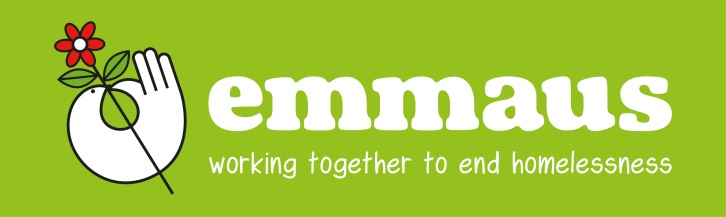 Emmaus will provide:You will be expected to:A home for as long as you need itClothing, food and a small weekly allowanceSupport to overcome any problems you may be experiencingWork experience, training and support to help you to realise your aspirations and potentialSign off all benefits, with the exception of housing benefitWork in the charity’s social enterprise for up to 40 hours per week, to the best of your abilityEngage with the support on offerTake part in community life and support the Emmaus ethos DeclarationDeclarationDeclarationI confirm that I have read the above information and understand that to live in an Emmaus community I would be expected to live in a community setting and work in the community’s social enterprise. Having read and understood this, I would like to continue with this application.I confirm that I have read the above information and understand that to live in an Emmaus community I would be expected to live in a community setting and work in the community’s social enterprise. Having read and understood this, I would like to continue with this application.Referrer detailsReferrer detailsReferrer detailsPlease complete this section if you are making a referral on behalf of someone else.Please complete this section if you are making a referral on behalf of someone else.Please complete this section if you are making a referral on behalf of someone else.Name:Name:Contact details:Agency (if applicable):Agency (if applicable):Relationship to applicant:I confirm that the applicant has given their consent for me to send this application on their behalf and is happy, based on the information given on the previous page, that Emmaus could offer appropriate support to meet their needs.I confirm that the applicant has given their consent for me to send this application on their behalf and is happy, based on the information given on the previous page, that Emmaus could offer appropriate support to meet their needs.Personal informationPersonal informationPersonal informationPersonal informationName of applicant:Name of applicant:Name of applicant:Gender:Date of birth:Nationality:Nationality:National Insurance Number:Contact telephone:Contact telephone:Contact email:Contact email:What would be the best way to contact you?What would be the best way to contact you?What would be the best way to contact you?What would be the best way to contact you?Are you eligible for to claim Housing Benefit?Yes        No                Are you eligible for to claim Housing Benefit?Yes        No                If no, please say whyIf no, please say whyCurrent housing situationCurrent housing situationCurrent housing situationCurrent housing situationCurrent housing situationCurrent housing situationCurrent housing situationSleeping rough:                Social housing:                Social housing:                Social housing:                Family Home:                 Family Home:                 Family Home:                 Hostel:                              Facing eviction:               Facing eviction:               Facing eviction:               Private rental:                 Private rental:                 Private rental:                 Sofa surfing:                     Long stay hospital:          Long stay hospital:          Long stay hospital:          Prison:                            Prison:                            Prison:                            Other (please give details)Other (please give details)Other (please give details)Other (please give details)Other (please give details)Other (please give details)Other (please give details)Where are you currently living? – address / site / townWhere are you currently living? – address / site / townWhere are you currently living? – address / site / townWhere are you currently living? – address / site / townWhere are you currently living? – address / site / townWhere are you currently living? – address / site / townWhere are you currently living? – address / site / townHave you lived at an Emmaus community before?Yes        No                Have you lived at an Emmaus community before?Yes        No                Have you lived at an Emmaus community before?Yes        No                If yes, which Emmaus community/communities?If yes, which Emmaus community/communities?If yes, which Emmaus community/communities?If yes, which Emmaus community/communities?Support NeedsSupport NeedsSupport NeedsSupport NeedsSupport NeedsSupport NeedsPlease answer these questions honestly. Answering yes to any of these questions will not automatically exclude you from joining an Emmaus community, but it is important we have this information so we can make sure we can offer the support you need.Please answer these questions honestly. Answering yes to any of these questions will not automatically exclude you from joining an Emmaus community, but it is important we have this information so we can make sure we can offer the support you need.Please answer these questions honestly. Answering yes to any of these questions will not automatically exclude you from joining an Emmaus community, but it is important we have this information so we can make sure we can offer the support you need.Please answer these questions honestly. Answering yes to any of these questions will not automatically exclude you from joining an Emmaus community, but it is important we have this information so we can make sure we can offer the support you need.Please answer these questions honestly. Answering yes to any of these questions will not automatically exclude you from joining an Emmaus community, but it is important we have this information so we can make sure we can offer the support you need.Please answer these questions honestly. Answering yes to any of these questions will not automatically exclude you from joining an Emmaus community, but it is important we have this information so we can make sure we can offer the support you need.Do you have any physical health needs?Yes        No                Do you have any physical health needs?Yes        No                Do you have any physical health needs?Yes        No                Do you have any physical health needs?Yes        No                Do you have any physical health needs?Yes        No                Do you have any physical health needs?Yes        No                If you have answered yes, please provide further information about diagnosis and current treatment including historic information about your physical health and what you would need from Emmaus to best support you:If you have answered yes, please provide further information about diagnosis and current treatment including historic information about your physical health and what you would need from Emmaus to best support you:If you have answered yes, please provide further information about diagnosis and current treatment including historic information about your physical health and what you would need from Emmaus to best support you:If you have answered yes, please provide further information about diagnosis and current treatment including historic information about your physical health and what you would need from Emmaus to best support you:If you have answered yes, please provide further information about diagnosis and current treatment including historic information about your physical health and what you would need from Emmaus to best support you:If you have answered yes, please provide further information about diagnosis and current treatment including historic information about your physical health and what you would need from Emmaus to best support you:Do you have any mental health support needs or have you suffered from mental health issues in the past?Yes        No                Do you have any mental health support needs or have you suffered from mental health issues in the past?Yes        No                Do you have any mental health support needs or have you suffered from mental health issues in the past?Yes        No                Do you have any mental health support needs or have you suffered from mental health issues in the past?Yes        No                Do you have any mental health support needs or have you suffered from mental health issues in the past?Yes        No                Do you have any mental health support needs or have you suffered from mental health issues in the past?Yes        No                If you have answered yes, please provide further information about diagnosis and current treatment including historic information about your mental health and what you would need from Emmaus to best support you:If you have answered yes, please provide further information about diagnosis and current treatment including historic information about your mental health and what you would need from Emmaus to best support you:If you have answered yes, please provide further information about diagnosis and current treatment including historic information about your mental health and what you would need from Emmaus to best support you:If you have answered yes, please provide further information about diagnosis and current treatment including historic information about your mental health and what you would need from Emmaus to best support you:If you have answered yes, please provide further information about diagnosis and current treatment including historic information about your mental health and what you would need from Emmaus to best support you:If you have answered yes, please provide further information about diagnosis and current treatment including historic information about your mental health and what you would need from Emmaus to best support you:Are you on any current prescribed medication?  Yes        No                Are you on any current prescribed medication?  Yes        No                Are you on any current prescribed medication?  Yes        No                Are you on any current prescribed medication?  Yes        No                Are you on any current prescribed medication?  Yes        No                Are you on any current prescribed medication?  Yes        No                Name and reason for medicationName and reason for medicationDosage prescribedDosage prescribedDosage prescribedFrequencyAre you currently using drugs (non-prescribed medication)?Yes        No                Are you currently using drugs (non-prescribed medication)?Yes        No                Are you currently on a drug reduction programme?Yes        No                Are you currently on a drug reduction programme?Yes        No                Are you currently on a drug reduction programme?Yes        No                Have you previously used drugs?Yes        No                If yes to any of the above, please give details including details of any drug treatment programmes in the past.If yes to any of the above, please give details including details of any drug treatment programmes in the past.If yes to any of the above, please give details including details of any drug treatment programmes in the past.If yes to any of the above, please give details including details of any drug treatment programmes in the past.If yes to any of the above, please give details including details of any drug treatment programmes in the past.If yes to any of the above, please give details including details of any drug treatment programmes in the past.Do you consider yourself to have a problem with alcohol?Yes        No                Do you consider yourself to have a problem with alcohol?Yes        No                Have you had a problem with alcohol in the past?Yes        No                Have you had a problem with alcohol in the past?Yes        No                Have you had a problem with alcohol in the past?Yes        No                Have you ever gone through a detox programme?Yes        No                If yes to any of the above, please give details including your current alcohol use and what actions are you prepared to take to address your alcohol problem? (Emmaus has an expectation that you are prepared to address your alcohol issues)Do you drink every day?How much do you drink a week? If yes to any of the above, please give details including your current alcohol use and what actions are you prepared to take to address your alcohol problem? (Emmaus has an expectation that you are prepared to address your alcohol issues)Do you drink every day?How much do you drink a week? If yes to any of the above, please give details including your current alcohol use and what actions are you prepared to take to address your alcohol problem? (Emmaus has an expectation that you are prepared to address your alcohol issues)Do you drink every day?How much do you drink a week? If yes to any of the above, please give details including your current alcohol use and what actions are you prepared to take to address your alcohol problem? (Emmaus has an expectation that you are prepared to address your alcohol issues)Do you drink every day?How much do you drink a week? If yes to any of the above, please give details including your current alcohol use and what actions are you prepared to take to address your alcohol problem? (Emmaus has an expectation that you are prepared to address your alcohol issues)Do you drink every day?How much do you drink a week? If yes to any of the above, please give details including your current alcohol use and what actions are you prepared to take to address your alcohol problem? (Emmaus has an expectation that you are prepared to address your alcohol issues)Do you drink every day?How much do you drink a week? Do you consider yourself to have a problem with gambling?Yes        No                If yes, please give detailsOffending HistoryOffending HistoryOffending HistoryOffending HistoryOffending HistoryOffending HistoryOffending HistoryHave you been in trouble with the police?Yes                No           Have you been in trouble with the police?Yes                No           Have you been in trouble with the police?Yes                No           If yes please give dates and nature of offence:If yes please give dates and nature of offence:If yes please give dates and nature of offence:Please provide details if you have any of the following:Probation ordersOutstanding court appearancesWarrantsPlease provide details if you have any of the following:Probation ordersOutstanding court appearancesWarrantsPlease provide details if you have any of the following:Probation ordersOutstanding court appearancesWarrantsPlease provide details if you have any of the following:Probation ordersOutstanding court appearancesWarrantsPlease provide details if you have any of the following:Probation ordersOutstanding court appearancesWarrantsPlease provide details if you have any of the following:Probation ordersOutstanding court appearancesWarrantsPlease provide details if you have any of the following:Probation ordersOutstanding court appearancesWarrantsAre you currently on the Sex Offenders’ Register?Yes        No                Are you currently on the Sex Offenders’ Register?Yes        No                Are you currently on the Sex Offenders’ Register?Yes        No                Are you currently on the Sex Offenders’ Register?Yes        No                Are you currently on the Sex Offenders’ Register?Yes        No                Are you currently on the Sex Offenders’ Register?Yes        No                Are you currently on the Sex Offenders’ Register?Yes        No                Have you ever committed Arson?  (that may or may not have resulted in a criminal conviction)Yes        No                Have you ever committed Arson?  (that may or may not have resulted in a criminal conviction)Yes        No                Have you ever committed Arson?  (that may or may not have resulted in a criminal conviction)Yes        No                Have you ever committed Arson?  (that may or may not have resulted in a criminal conviction)Yes        No                Have you ever committed Arson?  (that may or may not have resulted in a criminal conviction)Yes        No                Have you ever committed Arson?  (that may or may not have resulted in a criminal conviction)Yes        No                Have you ever committed Arson?  (that may or may not have resulted in a criminal conviction)Yes        No                Have you any history of violence?  (that may or may not have resulted in a criminal conviction)Yes        No                Have you any history of violence?  (that may or may not have resulted in a criminal conviction)Yes        No                Have you any history of violence?  (that may or may not have resulted in a criminal conviction)Yes        No                Have you any history of violence?  (that may or may not have resulted in a criminal conviction)Yes        No                Have you any history of violence?  (that may or may not have resulted in a criminal conviction)Yes        No                Have you any history of violence?  (that may or may not have resulted in a criminal conviction)Yes        No                Have you any history of violence?  (that may or may not have resulted in a criminal conviction)Yes        No                Please give details and dates of offencesPlease give details and dates of offencesPlease give details and dates of offencesPlease give details and dates of offencesPlease give details and dates of offencesPlease give details and dates of offencesPlease give details and dates of offencesWork/skills historyWork/skills historyWork/skills historyWork/skills historyWork/skills historyWork/skills historyWork/skills historyHave you been employed before?If yes what role did you have and when?Have you been employed before?If yes what role did you have and when?Have you been employed before?If yes what role did you have and when?Do you hold a full UK drivers licence?Do you hold a full UK drivers licence?Do you hold a full UK drivers licence?What is it you could bring that would benefit Emmaus Cambridge?What is it you could bring that would benefit Emmaus Cambridge?What is it you could bring that would benefit Emmaus Cambridge?What is it you could bring that would benefit Emmaus Cambridge?What is it you could bring that would benefit Emmaus Cambridge?What is it you could bring that would benefit Emmaus Cambridge?What is it you could bring that would benefit Emmaus Cambridge?Why do you want to join the community at Emmaus Cambridge?Why do you want to join the community at Emmaus Cambridge?Why do you want to join the community at Emmaus Cambridge?Why do you want to join the community at Emmaus Cambridge?Why do you want to join the community at Emmaus Cambridge?Why do you want to join the community at Emmaus Cambridge?Why do you want to join the community at Emmaus Cambridge?What benefits might you see from living as part of a community?What benefits might you see from living as part of a community?What benefits might you see from living as part of a community?What benefits might you see from living as part of a community?What benefits might you see from living as part of a community?What benefits might you see from living as part of a community?What benefits might you see from living as part of a community?Is there anything you might struggle with living as part of a community at Emmaus?Is there anything you might struggle with living as part of a community at Emmaus?Is there anything you might struggle with living as part of a community at Emmaus?Is there anything you might struggle with living as part of a community at Emmaus?Is there anything you might struggle with living as part of a community at Emmaus?Is there anything you might struggle with living as part of a community at Emmaus?Is there anything you might struggle with living as part of a community at Emmaus?Is there anything else we should know that would benefit your application?Is there anything else we should know that would benefit your application?Is there anything else we should know that would benefit your application?Is there anything else we should know that would benefit your application?Is there anything else we should know that would benefit your application?Is there anything else we should know that would benefit your application?Is there anything else we should know that would benefit your application?There are 29 Emmaus communities across the UK. Please state which communities you would be happy for your referral to be passed to.There are 29 Emmaus communities across the UK. Please state which communities you would be happy for your referral to be passed to.There are 29 Emmaus communities across the UK. Please state which communities you would be happy for your referral to be passed to.There are 29 Emmaus communities across the UK. Please state which communities you would be happy for your referral to be passed to.There are 29 Emmaus communities across the UK. Please state which communities you would be happy for your referral to be passed to.There are 29 Emmaus communities across the UK. Please state which communities you would be happy for your referral to be passed to.There are 29 Emmaus communities across the UK. Please state which communities you would be happy for your referral to be passed to.Please note: all Emmaus communities are independent charities and have their own privacy statements. You should read the privacy statement for the community/communities you are applying to before submitting your application. These can be found at: https://www.emmaus.org.uk/community_privacy_statementsPlease note: all Emmaus communities are independent charities and have their own privacy statements. You should read the privacy statement for the community/communities you are applying to before submitting your application. These can be found at: https://www.emmaus.org.uk/community_privacy_statementsPlease note: all Emmaus communities are independent charities and have their own privacy statements. You should read the privacy statement for the community/communities you are applying to before submitting your application. These can be found at: https://www.emmaus.org.uk/community_privacy_statementsPlease note: all Emmaus communities are independent charities and have their own privacy statements. You should read the privacy statement for the community/communities you are applying to before submitting your application. These can be found at: https://www.emmaus.org.uk/community_privacy_statementsPlease note: all Emmaus communities are independent charities and have their own privacy statements. You should read the privacy statement for the community/communities you are applying to before submitting your application. These can be found at: https://www.emmaus.org.uk/community_privacy_statementsPlease note: all Emmaus communities are independent charities and have their own privacy statements. You should read the privacy statement for the community/communities you are applying to before submitting your application. These can be found at: https://www.emmaus.org.uk/community_privacy_statementsPlease note: all Emmaus communities are independent charities and have their own privacy statements. You should read the privacy statement for the community/communities you are applying to before submitting your application. These can be found at: https://www.emmaus.org.uk/community_privacy_statementsBolton GreenwichGreenwichMerseysideBrighton & Hove                      HampshireHampshireMossley (G. Manchester)BristolHastings & RotherHastings & RotherNorfolk & WaveneyBurnley  HertfordshireHertfordshireNorth East CambridgeHull & East RidingHull & East RidingOxfordColchesterLambeth Lambeth PrestonCoventry & WarwickshireLeicestershire & RutlandLeicestershire & RutlandSalfordDoverLeedsLeedsSouth WalesGlasgowMedwayMedwayVillage Carlton (Bedford)Gloucestershire   I would be happy to be considered by any Emmaus community:                                                                 I would be happy to be considered by any Emmaus community:                                                                 I would be happy to be considered by any Emmaus community:                                                                 I would be happy to be considered by any Emmaus community:                                                                 DeclarationEmmaus Cambridge will process your application in accordance with our privacy statement for companions. This provides more information about what information we collect, how and why we process it, as well as your rights with respect to the data. You can read our privacy statement at www.emmaus.org.uk/cambridge. In line with the terms of the Data Protection Act 1998 and General Data Protection Regulations, the information you have provided will only be used to process your application and for administrative purposes. It will only be used by the communities you have indicated you would be happy to have your referral passed to and will not be shared with third parties.    The information I have supplied is true and correct. I understand that giving information I know to be false may lead to my licence to occupy being withdrawn.Signature of applicant:                                                                     Date:                                    --------------------------------------------------                 -----------------------Office use onlyOffice use onlyDate received:Ref:Allocated to:Outcome: